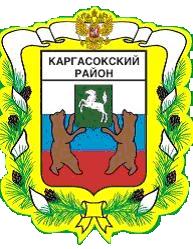 МУНИЦИПАЛЬНОЕ ОБРАЗОВАНИЕ «Каргасокский район»ТОМСКАЯ ОБЛАСТЬДУМА КАРГАСОКСКОГО РАЙОНАВ соответствии со статьей 31 Федерального закона от 2 марта 2007 года № 25-ФЗ «О муниципальной службе в Российской Федерации»Дума Каргасокского района РЕШИЛА:1. Утвердить Порядок ведения реестра муниципальных служащих в муниципальном образовании «Каргасокский район» согласно приложению к настоящему решению.2. Возложить ведение реестра муниципальных служащих в муниципальном образовании «Каргасокский район» на Администрацию Каргасокского района.3. Контроль за исполнением настоящего решения возложить на правовой комитет Думы Каргасокского района.Утвержденрешением ДумыКаргасокского районаот ___.12.2017 г. №___ПриложениеПорядокведения реестра муниципальных служащих в муниципальном образовании «Каргасокский район»1. Общие положения1. Настоящий Порядок устанавливает порядок формирования, требования к содержанию и ведению реестра муниципальных служащих в муниципальном образовании «Каргасокский район» (далее – Реестр).2. Основная цель ведения Реестра – формирование базы данных о муниципальных служащих, замещающих должности муниципальной службы в органах местного самоуправления муниципального образования «Каргасокский район» (далее – муниципальные служащие).2. Порядок формирования и ведения реестра муниципальных служащих3. Ведение Реестра осуществляется Администрацией Каргасокского района по форме согласно приложению к настоящему Порядку на бумажном носителе и в электронном виде.4. Сведения для Реестра готовятся соответствующими органами местного самоуправления муниципального образования «Каргасокский район», органами, входящими в структуру Администрации Каргасокского района и обладающими правами юридического лица, на основании личных дел муниципальных служащих и передаются ими в Администрацию Каргасокского района на бумажных и электронных носителях с сопроводительным письмом по форме согласно приложению к настоящему Порядку.5. Сведения представляются два раза в год по состоянию на первое января и первое июля текущего года не позднее 15 января и 15 июля соответствующего года.6. В Реестр включаются следующие сведения о муниципальных служащих:а) фамилия, имя, отчество;б) год рождения;в) сведения об образовании (год окончания, наименование образовательной организации высшего образования; квалификация по диплому, специальность или направление подготовки);г) сведения о дополнительном профессиональном образовании (дата поступления и дата окончания, наименование образовательной организации, программа обучения, количество часов);д) уровень профессиональной квалификации (ученая степень, государственные и ведомственные награды, год присвоения);е) общий стаж работы и стаж муниципальной службы, исчисляемый для установления ежемесячной надбавки к должностному окладу за выслугу лет, на дату поступления на должность муниципальной службы;ж) замещаемая должность муниципальной службы и дата назначения на должность;з) дата включения в Реестр;и) группа должностей;к) наименование и дата присвоения классного чина;л) результаты и дата прохождения аттестации;м) сведения о включении (исключении) из кадрового резерва или резерва управленческих кадров.7. Основанием для включения в Реестр является поступление гражданина на муниципальную службу (далее – муниципальная служба).8. При назначении муниципального служащего на должность муниципальной службы, перемещении муниципального на другую должность муниципальной службы, изменении учетных данных в Реестр вносятся соответствующие изменения в течение 10 рабочих дней со дня соответствующих изменений на основании данных, представленных соответствующими органами местного самоуправления муниципального образования «Каргасокский район», органами, входящим в структуру Администрации Каргасокского района и обладающими правами юридического лица.9. Информация о муниципальном служащем, уволенном с муниципальной службы, исключается из Реестра с даты увольнения на основании данных, представленными соответствующими органами местного самоуправления муниципального образования «Каргасокский район», органами, входящим в структуру Администрации Каргасокского района и обладающими правами юридического лица.10. Основаниями для исключения из реестра являются:- увольнение с муниципальной службы;- смерть (гибель) муниципального служащего;- признание муниципального служащего решением суда, вступившим в законную силу, безвестно отсутствующим;- объявление муниципального служащего решением суда, вступившим в законную силу, умершим.11. В случае смерти (гибели) муниципального служащего в период прохождения муниципальной службы либо признания его безвестно отсутствующим или объявления его умершим решением суда, вступившим в законную силу, муниципальный служащий исключается из Реестра с даты, следующей за днем смерти (гибели) или с даты вступления в законную силу решения суда.3. Заключительные положения12. Ответственность за достоверность информации, содержащейся в Реестре, возлагается на должностное лицо, ответственное за ведение Реестра.Приложение к Порядку ведения реестра муниципальных служащих в муниципальном образовании «Каргасокский район»Реестрмуниципальных служащих в муниципальном образовании «Каргасокский район»РЕШЕНИЕ(проект)РЕШЕНИЕ(проект)РЕШЕНИЕ(проект)__.12.2017№ ___с. Каргасокс. КаргасокО порядке ведения реестра муниципальных служащих в муниципальном образовании «Каргасокский район»Председатель Думы Каргасокского районаВ.В. БрагинГлава Каргасокского районаА.П. Ащеулов№п\пФамилияИмяОтчествоГод рожденияСведенияоб образовании (год окончания, наименование образовательной организации высшего образования; квалификация по диплому, специальность или направление подготовки)Сведения о дополнительном профессиональном образовании (дата поступления и дата окончания, наименование образовательной организации, программа обучения, количество часов)Уровень профессиональной квалификации (ученая степень, государственные и ведомственные награды, год присвоения)Общий стаж работы истаж муниципальной службы, исчисляемый для установления ежемесячной надбавки к должностному окладу за выслугу лет на дату поступления на должность муниципальной службы Замещаемая должность муниципального служащего,дата назначенияДата включения в РеестрГруппа должностейНаименование и дата присвоения классного чина Результаты  и дата прохождения аттестации  Сведения о включении (исключении) из кадрового резерва, резерва управленческих кадров